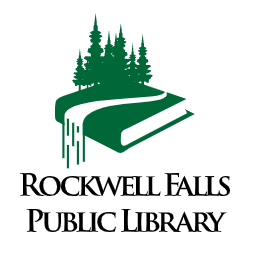 Rockwell Falls Library Board MeetingAGENDASeptember 20, 2022Call to order Stephanie Lansburg called to order the regular meeting of the Rockwell Falls Public Library at     6: 30  p.m. on September 20, 2022 at Rockwell Falls Public LibraryRoll callThe following persons were present: Stephanie Lansburg			PLoretta Mulson			APat Lewandowski      		PJanet Silburn				PKathleen Mitchell			PCourtney Keir			PI. 	Pledge of Allegiance II. 	Adoption of agenda* 	*Motion & vote to adopt agendaIII. 	Approval of prior meeting minutes*Amend the following amounts from the August 16, 2022 minutes: Programming $2,450.42; SALS $263.75 TOTAL $2,714.17 & include in amended minutes*Motion and vote to approve the minutesIV. 	Period for public comments V. 	Correspondence VI. 	Personnel Action Report VII. 	Treasurer/Finance Officer* Receipt of the September reports be acknowledged and filed for audit. WarrantsPresentation of Cash Flow*Motion and vote to approve the warrantsVIII. 	Director’s Report Review summary of prior survey resultsAttorney response regarding Trustee Oath of Office Bylaws revisionsUpdate on Strategic Plan waiverNYSERDA summaryIX. Old Business (unresolved)Update on Hadley Luzerne school library collaboration. HandymanX. New Business: Insulation/WeatherizationBudgetReview current budgetBudget Amendments     3. Strategic PlanningReview list of inviteesDraft letter invitation from Erica @ SALSReview & continue development of timeline:Invitation & mailing list complete by 9/20Mail invitation by 9/26RSVP’s by 10/10 to PatReview open house meeting datesWednesday, October 12, 2022 6:30 pm community dessert gathering**Saturday, October 29, 2022 12:30 pm community luncheon                         (Janet & Loretta’s approval) Develop survey- information to collect from community(EXAMPLE: What kind of community do you want to live in?Why is that important to you?How is that different from how you see things now?What are some of the things that need to happen to create that kind of change?Who do you trust to take action on these issues?)  5. Policies*A. Whistleblower	B. Harassment	C. Internet UseD. Open Meeting AmendmentsE. Anti Harassment AmendedF. Pre-Approved Payables documentG. Purchasing PolicyH. Petty Cash PolicyI.  Donation PolicyJ. Library Closing/Cash out PolicyK. Abstract of Claims Policy documentL. Bank Statement examination Policy documentM. Financial PolicyN. Bill Paying Policy   *Motion & vote to approve Policies 6. Bylaws revisions**Motion & vote to approve Bylaws revisions 7. AC quotes-Update-Action needed8. New Equipment*     A. Laptop     B. New PC for Director*Motion to purchase new Laptop & PC for Director  9. Job openingsCivil Service requirements for new hireClerk position update by Courtney (Justin current 20 hours/week)Need to continue advertising in Chronicle    10.  Tammy Priest-Bookkeeper/Treasurer-Warrant list process/procedure   11. Jean Cizlak-Summary of Youth Program information   12. Discuss Security Lights for exterior of building    13. Quotes for  shelving XI. Period for public expression XII. Dates of future board meeting: October 18, 2022XIII. Other BusinessXIV. Executive SessionReview ResumesXV. Adjournment*	*Motion to end Board Meeting